Муниципальное бюджетное общеобразовательное учреждение Досатуйская средняя общеобразовательная школа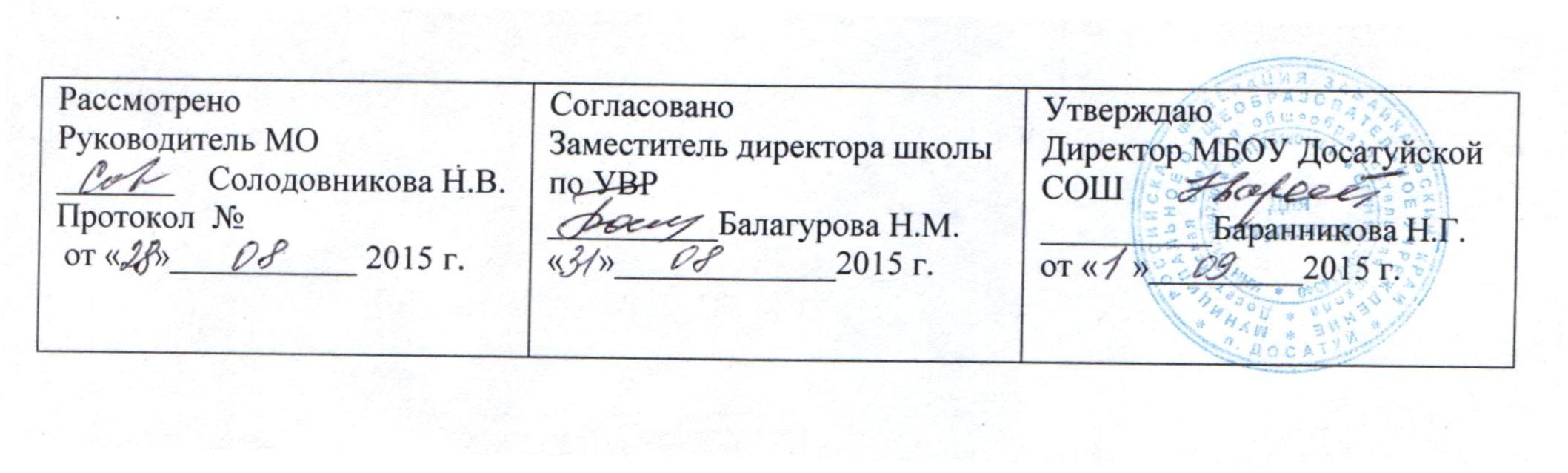 Рабочая программапо внеурочной деятельности Кружок  «Благоустроим нашу школу»1-4 классыСрок реализации программы – 4 года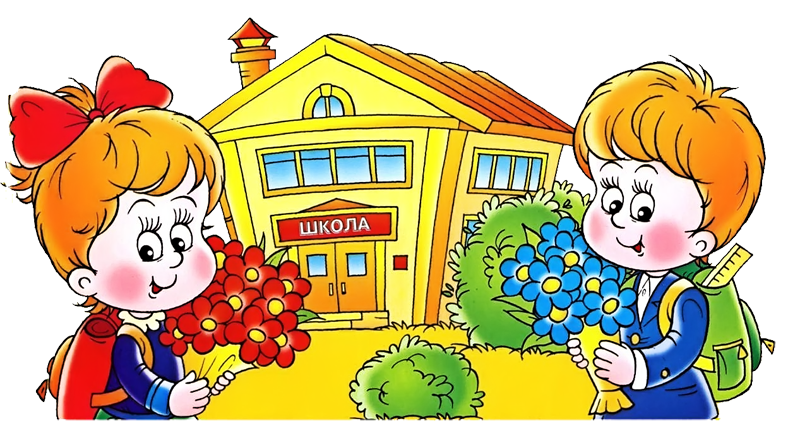 Разработали:                                                                                         Банщикова Людмила Петровна,Козлова Любовь Валентиновна,Кутузова Лариса Николаевна,Солодовникова Наталья Витальевна,                                                                                        учителя начальных классовп. Досатуй, 2015 г.Пояснительная записка	Формирование личности, готовой к активной, творческой самореализации в сфере общечеловеческой культуры, является главной целью развития отечественной системы школьного образования. Как следствие этого, данная программа ориентируется на достижение этой цели.Рабочая программа курса внеурочной деятельности «Благоустроим нашу школу» на 2015 – 2019 учебный год для обучающихся 1 – 4 классов составленана основе следующих документов:Закон Российской Федерации «Об образовании в Российской Федерации».Федеральный государственный образовательный стандарт начального общего образования (утвержден приказом Минобрнауки России от 6 октября 2009 г. № 373, зарегистрирован в Минюсте России 22 декабря 2009 г., регистрационный номер 17785) с изменениями (утверждены приказом Минобрнауки России от 26 ноября 2010 г. № 1241, зарегистрированы в Минюсте России 4 февраля 2011 г., регистрационный номер 19707).Федеральные требования к образовательным учреждениям в части минимальной оснащенности учебного процесса и оборудования учебных помещений (утверждены приказом Минобрнауки России от 4 октября 2010 г. № 986, зарегистрированы в Минюсте России 3 февраля 2011 г., регистрационный номер 19682).СанПиН 2.4.2. 2821 – 10 «Санитарно-эпидемиологические требования к условиям и организации обучения в общеобразовательных учреждениях» (утверждены постановлением Главного государственного санитарного врача Российской Федерации от 29 декабря 2010 г. № 189, зарегистрированы в Минюсте России 3 марта 2011 г., регистрационный номер 19993).Санитарно-эпидемиологические правила и нормативы «Санитарно-эпидемиологические требования к учреждениям дополнительного образования СанПиН 2.4.4.1251-03» (утверждены постановлением Главного государственного санитарного врача Российской Федерации от 3 апреля 2003 г. № 27,зарегистрированы в Минюсте России 27 мая 2003 г., регистрационный номер 4594.Федеральные требования к образовательным учреждениям в части охраны здоровья обучающихся, воспитанников (утверждены приказом Минобрнауки России от 28 декабря 2010 г. № 2106, зарегистрированы в Минюсте России 2 февраля 2011 г., регистрационный номер 19676).Концепция духовно-нравственного воспитания российских школьников. Программа воспитания и социализации обучающихся (начальное общее образование).Требования к условиям реализации основной образовательной программы начального общего образования (гигиенические требования).АктуальностьОдним из направлений деятельности школы является экологическое и трудовое  воспитание школьников. Школьный двор и школьная территория – эффективное средство формирования экологической культуры обучающихся, становления их нового гражданского сознания. Эту работу можно  рассматривать, как часть системы социального становления личности.Целостное восприятие природы, а именно такое восприятие развивает школьная территория, открывает путь к новому мировоззрению, осознанию роли и места своего Я. Становясь участниками внеурочной деятельности, школьники пробуют себя в различных социальных ролях, что содействует их успешной социализации в обществе.  В системе начального обучения трудовая деятельность является одним из важнейших факторов развития ребенка: нравственного, умственного, физического, эстетического. С первого класса закладываются основы социально активной личности. Осознание того, что окружающую действительность можно изменить сделать лучше своим трудом. Все необходимое для жизни, деятельности и отдыха человека создается трудом самого же человека. Но часто действия самого же человека противоречат, нарушают красоту и гармонию в природе, а выступив в роли «хороших хозяев» дети будут создавать, благоустраивать свою школу. Важно заинтересовать детей, чтобы данная работа приносила положительные результаты. Каждый ребенок должен внести частичку своего труда в благоустройство своей школы, для того чтобы пробудить желание к последующей деятельности. Программа «Благоустроим нашу школу» открывает учащимся возможность включиться в посильный общественно-полезный труд и тем самым принять участие в дальнейшем благоустройстве своей школы.Данный курс занятий ставит перед собой цель формирование начальных технологических знаний, трудовых умений и навыков, опыта практической деятельности по созданию общественно значимых объектов труда –  благоустройство школы; способов планирования и организации трудовой деятельности, умения использовать полученные знания, умения и навыки в повседневной жизни.Цель программы: обучение учеников младших школьников благоустройства школы и озеленение территории пришкольного участка.Задачи:развитие творческого потенциала личности ребенка, образного и ассоциативного мышления, творческого воображения и восприимчивости, создание наиболее благоприятных условий для развития и самореализации;овладения знаниями о роли трудовой деятельности ребенка в преобразовании школы;формирование  чувства личной ответственности за состояние школы, создание декоративных цветочных полян;пробуждение творческой активности детей, стимулирование воображения, желание включаться в общественно-полезную деятельность.Курс программы предназначен для 1 – 4 классов  и рассчитан на 135 часов (1 час в неделю):1 класс – 33 часа,2 класс – 34 часа, 3 класс – 34 часа, 4 класс – 34 часа.Достижения учащимися личностных  и метапредметных  результатовЭто определяет и специфику внеурочной деятельности, в ходе которой обучающийся не только и даже не столько должен узнать, сколько научиться действовать, чувствовать, принимать решения.Первый уровень результатов – приобретение элементарных знаний и умений по избранному виду деятельности, понимание значения этих умений и трудовых навыков, понимания значения занятиями  для благоустройства школы.Второй  уровень результатов – получение детьми трудового   опыта, осознание правильности выбранного пути его получения. Первое практическое применение приобретенных ЗУН (первая цветущая клумба). Позитивное отношение школьника к выбранной деятельности будет вырабатываться тогда, когда приобретенные умения и навыки станут для ребенка объектом  переживания  и позитивного отношения к природе, окружающему миру, человеку, школьному двору  своего края (ценен и полезен для команды).Третий  уровень результатов –  получение школьного опыта самостоятельного общественного действия. Важно опираться на личный опыт школьников при раскрытии каких-либо закономерностей или решении конкретных экологических проблем. В такой ситуации учащиеся осознают уникальность собственного опыта и приучаются сберегать его в сознании как основу для новых знаний и осмысленных действий (участие в конкурсах: школьного уровня, поселкового (оформление школьного участка), муниципального (НПК), регионального и более высокого ранга (проекты)).Переход от одного уровня к другому должен быть последовательным, постепенным. Достижение трех уровней воспитательных результатов обеспечивает появление значимых эффектов социального воспитания и  образования детей, формирование коммуникативной, этической, социальной и гражданской компетентности.Личностные результатысоздание атмосферы доверия и сотрудничества;способность реализовать себя в разных видах познавательной деятельности, а также в играх и в процессе создания творческих работ;способность управлять своими эмоциями, проявлять культуру общения и взаимодействия в трудовой  деятельности;умение планировать режим дня, обеспечивать оптимальное сочетание нагрузки и отдыха;владение навыками выполнения жизненно важных трудовых умений  (уборка пришкольного участка,  оформление клумб, сбор семян и т.д.) различными способами, в различных изменяющихся внешних условиях;приобщение к здоровому образу жизни как важной составляющей экологической     культуры;умение видеть результаты своего труда.Метапредметные результатыВ области познавательной культуры:понимание трудовой  культуры как явления культуры, способствующего развитию целостной личности человека, сознания и мышления, трудовых и нравственных качеств.В области нравственной культуры:уважительное отношение к окружающим, проявление культуры взаимодействия, терпимости и толерантности в достижении общих целей при совместной деятельности.В области трудовой культуры:добросовестное выполнение учебных заданий, осознанное стремление к освоению новых знаний и умений, качественно повышающих результативность выполнения заданий.В области коммуникативной культуры:владение культурой речи, ведение диалога в доброжелательной и открытой форме, проявление к собеседнику внимания, интереса, уважения.развитие организаторских способностей у детей.  Предметные результатыВ области нравственной культуры:способность проявлять инициативу и творчество при организации совместных занятий  на кружке, доброжелательное и уважительное отношение к занимающимся, независимо от  технической подготовленности.В области трудовой культуры:способность преодолевать трудности, выполнять учебные задания по технической и физической подготовке в полном объеме.В области эстетической культуры:способность организовывать самостоятельные занятия по формированию культуры оформления пришкольного участка.В области коммуникативной культуры:способность интересно и доступно излагать знания о полученных теоритических материалах, грамотно пользоваться понятийным аппаратом.Организация занятий по программе основывается на ряде принципов.Принцип гуманизации: на занятиях необходимо создавать атмосферу доверия и сотрудничества; учитель старается предоставить возможность каждому ученику, опираясь на его способности, склонности, интересы, ценностные ориентации и личный опыт, реализовать себя в разных видах познавательной деятельности, а также в играх и в процессе создания творческих работ.Принцип сезонности является систематизирующим при структурировании материала.Принцип единства логического и эмоционально-чувственного познания окружающей природной среды выражается в сочетании естественнонаучных методов с гуманитарными при изучении природы.Принцип практической направленности заключается в ориентире учителя при реализации программы курса не только на содействие учащимся в овладении знаниями и умениями, но и на создание условий для развития коммуникативной компетенции как интегрированной общепредметной компетенции, направленной на непрерывное образование в современном информационном обществе. В разработанной  программе акцентируется внимание на развитие личного опыта человеко- и природосберегающей деятельности школьников в процессе занятий в социоприродном окружении школы. Важно опираться на личный опыт школьников при раскрытии каких-либо закономерностей или решении конкретных экологических проблем. В такой ситуации учащиеся осознают уникальность собственного опыта и приучаются сберегать его в сознании как основу для новых знаний и осмысленных действий.Принцип креативности: программе предусмотрены задания на организацию творческой деятельности учащихся, в процессе которой человек наряду с материальными и духовными ценностями создаёт и самого себя как личность.Содержание курса внеурочной деятельности Теоретическая  и практические части занятийНаправление:  общекультурное (привитие эстетических ценностей. Экологическое  воспитание)Виды деятельности:  трудовая (деятельность, направленная на овладение теоретической и практической базой производственных действий, организуется в рамках кружковой работы с целью развития талантов учащихся, воспитания трудолюбия, уважительного отношения к результатам чужого труда, утверждения принципов взаимопомощи и взаимоподдержки.В процессе работы очень важно привить детям навыки организации трудовой деятельности с систематическими перерывами на отдых, навыки организации самостоятельного и коллективного труда.Приоритетные формы проведения внеучебной  воспитательно -образовательной работы: групповая, кружковая работа, трудовой десант, исследовательские проектыНПКТематическое планирование1 классТематическое планирование 2 классТематическое планирование 3 класс Тематическое планирование 4 классКонтроль за результативностью программы внеурочной деятельности«Благоустроим нашу школу»ЛитератураЗелёный мир Читинской Области: Учебное пособие //Авторы составители М.В. Гилева, Л.Г. Матвеева и др. – Чита, 2013. – 120 с.Машинистов В.Г. Трудовое обучение в сельских школах,  Москва. Просвещение, 2015. – 173 с.Методическая копилка для учителей начальных классов: Учебное пособие/ Автор составитель В.П.Шульгина. – Ростов н/Д: Феникс, 2015 . – 189 с.Программы общеобразовательных учреждений.Большая детская энциклопедия»/перевод А.И. Кима и В.В. Демыкина – М., ООО «Росмэн - Пресс», 2014. -156 с.Мир животных. (серия «Эрудит») – М., ООО ТД «Мир книги», 2006. Что? Зачем? Почему? 2013 г. – 215 с.Большая книга вопросов и ответов/ Пер. К. Мишиной, А. Зыковой. – М.:Изд-во Эксмо, 2002. – 512с.,илл. Что такое. Кто такой: В 3 т. 4-е изд., перераб.и доп.-М.: «Педагогика-Пресс», 2014. – 384с.Интернет – ресурсыhttp://www.keepflowers.ru/ Энциклопедия комнатных растений: комнатные цветы, домашние .http://www.florets.ru/fotogalereya/foto-komn-rastenii.html Названия комнатных цветов, каталог комнатных цветов с фотоБархатцы. http://womanwiki.ru/w/БархатцыПетунии http://flowercity.narod.ru/sad/petunii.htmlГеоргина   http://indasad.ru/lukovichnie-tsveti/viraschivanie-odnoletnich-georgin-georginiminonАстры http://www.ottocom.ru/rastenij/022.phphttp://www.ecosystema.ru/08nature/birds/020.php  http://www.ecosystema.ruhttp://ru.wikipedia.orghttp://www.ornithologist.ru/statii/po/st11.html http://www.zooclub.ru/birds/vidy/310.shtmlСезонные работы на пришкольном участке.Сезонные работы на пришкольном участке.Осенние работыРабота на пришкольном участке: удаление мусора, сгребание граблями опавших листьев, веток; сбор природных материалов для уроков технологии, сбор семян.Весенние работыРабота на участке: подготовка и посев семян в грунт. Зимние работыЛепим снежный городок.	Делаем кормушки.Летние работыПодготовка почвы к посадке. Посадка рассады в грунт.Уход за посевами.Работа в классе.Работа в классе.Уход за комнатными растениями. Выращивание рассады. Выращивание комнатных растений.Уход за комнатными растениями. Выращивание рассады. Выращивание комнатных растений.1 класс2 класс3 класс4 классТеоритическая часть10686Практическая часть23282628№урокаТемаКол-во часовТеория,практикаДата1Правила поведения на пришкольном участке. Экскурсия1теория,практика2Правила гигиены труда. 1теория3Правила безопасности труда при работе с ручным садовым инвентарем1теория4-5Сбор семян2практика6-7Сбор листьев для гербария. Панно из листьев «Образ осени»2практика8Работа на участке: удаление мусора, опавших листьев1практика9Уборка класса1практика10Изготовление кормушек для птиц (с родителями)2практика11Развешивание кормушек. Наблюдение за птицами1практика12Украшение фойе школы к Новому Году1практика13-14Украшение пришкольного участка гирляндами из цветного льда2практика15Уборка класса1практика16Лепка фигур из снега1практика17Знакомство с видами комнатных растений1теория18-19Изучение условий, необходимых для выращивания комнатных растений2теория20Правила ухода за комнатными растениями. Уход за комнатными цветами1теорияпрактика21Правила подготовки семян к посеву1теория22-23Посев рассады2практика24Правила ухода за рассадой1теория25Эскиз клумбы1практика26Подготовка участка к посеву1теория27-28Изготовление клумбы совместно с родителями2практика29Правила безопасности труда при работе с граблями, лейкой и личная гигиена учащихся1теория30Посев семян в грунт1практика31Высадка рассады1практика32Уход за посевами1практика33Работа на пришкольном участке1практика№п/пТемаКол-во часовТеория,практикаДата1Правила поведения на пришкольном участке. Экскурсия. Составление букетов. 1теория,практика2Правила гигиены труда. Правила безопасности труда при работе с ручным садовым инвентарем.1теория3-4Сбор семян.2практика5-6Работа на участке: удаление мусора, опавших листьев.2практика7Сбор листьев для гербария.1практика8Панно из листьев «Осень». 1практика9Утренник «Мир вокруг нас».1теория10Работа над проектом «Мое дерево». Изучаем, листья, плоды, семена.1теория11Изучаем кору, ствол дерева.1теория12Уход за комнатными цветами.1практика13-14Изготовление кормушек для птиц (с родителями) Развешиваем кормушки.2практика15-16Украшение пришкольного участка гирляндами из цветного льда, из бумаги.2практика17-18Лепим снежный городок.2практика19-20«Мое дерево», поделки из бумаги.2практика21-22Правила подготовки семян к посеву.2теория23-24Посев рассады.2практика25Правила ухода за рассадой.1теория26Эскиз клумбы.1практика27Подготовка участка к посеву.1практика28Уборка территории.1практика29Изготовление клумбы совместно с родителями.1практика30Высаживаем саженцы деревьев с родителями.1практика31Посев семян в грунт.1практика32Высадка рассады.1практика33-34Уход за посевами  и деревьями.2практика№п/пТемаКол-во часовТеория,практикаДата1Вводное занятие. Инструктаж по технике безопасности (правила поведения на пришкольном участке).1теория,практика2Экскурсия. Составление букетов.1практика3Правила гигиены труда. 1теория4Правила безопасности труда при работе с ручным садовым инвентарем. Сбор семян, листьев.1теория,практика5Сбор семян. Работа на участке.1практика6-7Работа на участке: удаление мусора, опавших листьев.2практика8Уход за комнатными цветами.1практика9Наблюдение осенних изменений в природе.1теория10Осенние заботы человека.1теория11Практическая работа «Мир вокруг нас».1практика12Изучаем кору, ствол дерева.1теория13Изготовление кормушек для птиц.1практика14Практическая работа «Изучаем снежный покров».1практика15Украшение пришкольного участка гирляндами из цветного льда, из бумаги.2практика16Уборка класса.1практика17Зимующие птицы родного края.1теория18-19Лепим снежный городок.2практика20Конкурс рисунков «Школьный двор моей мечты».1практика21Правила подготовки семян к посеву.1теория22-23Посев рассады.2практика24Правила ухода за рассадой.1теория25Уборка класса.1практика26Пикировка рассады.1практика27Эскиз клумбы.1теория28Уход за комнатными растениями1практика29-30Благоустройство детской площадки совместно с родителями.2практика31Подготовка участка к посеву.1практика32Изготовление клумбы совместно с родителями.1практика33Посев семян в грунт. Высадка рассады.1практика34Уход за посевами. 1практика№п/пТемаКол-во часовТеория,практикаДата1Вводное занятие. Инструктаж по технике безопасности (правила поведения на пришкольном участке). Экскурсия «Сбор семян»1теория,практика2Сбор семян. Сбор листьев для гербария.1практика3  Составление букетов. 1практика4Панно из листьев «Осень». 1практика5Поделки из природного материала.1практика6Правила гигиены труда. Правила безопасности труда при работе с ручным садовым инвентарем.1теория7Работа на участке: удаление мусора, опавших листьев.1практика8Утренник « Золотая осень».1теория9Уборка в классе. Уход за комнатными цветами.1практика10Уход за комнатными цветами. Пересадка цветов.1практика11Изготовление кормушек для птиц (с родителями).1практика12Развешиваем кормушки.1практика13-14Украшение пришкольного участка гирляндами из цветного льда, из бумаги.2практика15-16Лепим снежный городок.2практика17-18Изучаем  растения для посадки на пришкольном участке.2теория19Правила подготовки семян к посеву.1теория20-21Посев рассады.2практика22Правила ухода за рассадой.1практика23Эскиз клумбы.1теория24-25Подготовка участка к посеву. Уборка территории.2практика26-27Изготовление клумбы совместно с родителями.2практика28-29Сажаем  саженцы деревьев с родителями.1практика30Работа на участке: удаление мусора1практика31Посев семян в грунт.1практика32Высадка рассады.1практика33Уход за посевами  и деревьями.1практика34Уход за комнатными цветами. Пересадка цветов.1практика№п/пВиды контроля1 класс2 класс3класс 4 класс1Чистота! Красота!( Контроль: чистота пришкольного  участка зимой, весной, летом, осенью)++++2Осенний конкурс: «Полное лукошко семян»++++3Конкурс «Лучшая кормушка для птиц» ++++4Творческие работы: «Осенние поделки из природного материала»++++5Конкурс «Новогодняя сказка»(Поделки из снега, украшение пришкольного участка гирляндами из снега)++++6Конкурс:  «Эскиз клумбы»++++7Конкурс: «Расти рассада большая, не маленькая!»8Конкурс: «Цветущая клумба!»++++9Утренник для первоклашек! +++10Конкурс  рисунков «Школьный двор моей мечты»++++11НПК. Проекты учащихся (школьный, муниципальный уровни)++12Мини - проекты учащихся  ++++